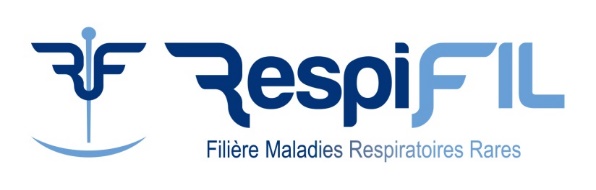 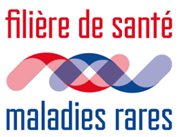 Dossier de candidature « Soutien à la formation 2022 »L'appel à projets « soutien à la formation 2022 » a pour objectif de soutenir la mise en place de projets de formation dédiés aux maladies respiratoires rares portés par des centres de référence, compétence et laboratoires de recherche partenaires de la filière.Éléments du dossier de candidature Formulaire de candidature Curriculum Vitae du porteur du projet – Titres et travaux Présentation du projet (4 pages maximum) (uniquement pour la thématique 2)Formulaire de candidatureThématique du projet  (veuillez ne cocher qu’une seule case) : L’amélioration des bonnes pratiques de codage des maladies respiratoires rares dans DPI/BaMaRa Le développement de l’enseignement et de la formation aux maladies respiratoires rares  : La formation des professionnels de santé aux thérapeutiques (AMM, hors-AMM, ATU, RTU) dans les maladies respiratoires rares La formation à l’annonce du diagnostic d’une maladie respiratoire rare La formation mixte professionnels de santé – patients Le séjour de formation en France ou à l’étranger CRMR/CCMR/Laboratoire porteur du projetIndiquez les libellés exacts et nécessaires qui doivent apparaitre dans la convention, si votre projet est retenu pour le versement.Identification du porteur du projetPartenaire(s) du projetPartenaire n°1
Partenaire n°2
Présentation du lieu d’accueil (à remplir uniquement pour le séjour de formation)Résumé du projet (max. 350 mots) 
Indiquez le contexte, l’objectif, le public cible (professionnels, patients), un descriptif du projet, les outils de communication (si applicable) et les ressources existantes et disponibles pour le projet Mots clefs (10)Intérêts/retombées pour les maladies respiratoires rares Motivations (environ 10 lignes)Plan budgétaire du projetCalendrier prévisionnel Étape 1 :      Étape 2 :      Étape 3 :      Étape 4 :      Étape 5 :      Autorisations et engagementsLe (la) Candidat(e) M. (Mme) reconnaît avoir pris connaissance de l’ensemble du règlement de l’appel à projets « soutien à la formation 2022 » organisé par la RespiFIL, s’engage à le respecter et à ne pas fournir d’informations erronées à la filière. En outre, le candidat s’engage :A fournir un retour à la filière RespiFIL A informer la filière RespiFIL en cas de changement de situation (démission, désistement de l’appel à projets, incapacité d’effectuer le projet, changement de service, de centre etc.).Le candidat autorise également la publication et la diffusion de son retour d’expérience par la filière RespiFIL.Signature du candidat (Date et mention « lu et approuvé »)Accord de la direction du laboratoire de recherche et/ou du responsable du centre de référence ou de compétenceTitre du projetNOM de la structureDépartementAdresseCode postalNom du responsable du centre ou du laboratoireE-mailNOM, PrénomProfession/InstitutionDMU, UF, INSERM…DépartementAdresseCode postalTéléphoneE-mailCentre de compétence ou de référence de rattachement (sauf pour laboratoire) :NOM, PrénomInstitutionDépartementAdresseCode postalTéléphoneE-mailNOM, PrénomInstitutionDépartementAdresseCode postalTéléphoneE-mailNom du service / laboratoire d’accueilDomaine d’expertise / de rechercheAdresse (ville et pays)TéléphoneE-mail du responsable de la structure d’accueilDates d’accueilDescriptif des coûtsMontantPersonnel Consommables Equipement Prestation de serviceAutres dépenses Budget total  €